İLANLI USUL İÇİN STANDART GAZETE İLANI FORMU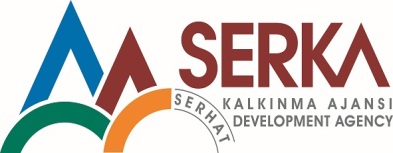 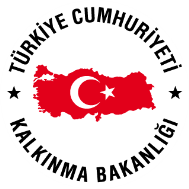 KAFKAS MOMİLYA ABDULCEBBAR AYDEMİRMAL ALIMI İŞİ İÇİN İHALE İLANI	KAFKAS MOMİLYA ABDULCEBBAR AYDEMİR, Serhat Kalkınma Ajansı İKTİSADİ GELİŞME MALİ DESTEK PROGRAMI - 3 programı kapsamında sağlanan mali destek ile Iğdır’da KAFKAS MOBİLYA MODERNİZASYON, ÜRÜN ÇEŞİTLENDİRME VE KAPASİTE ARTIRIMI PROJESİ kapsamında mevcut imalat tesisinin kapasite artırımı, ürün çeşitlendirilmesi ve kalite artışı sağlamak için bir mal alımı ihalesi sonuçlandırmayı planlamaktadır.LOT-13.3.1 KOMPRESÖR (1 Adet)   3.3.2 KENAR BANTLAMA MAKİNESİ(1 Adet)   3.3.3 BİLGİSAYAR KONTROLLÜ OTOMATİK YATAY LEVHA KESME MAKİNESİ (1 Adet)   	İhaleye katılım koşulları, isteklilerde aranacak teknik ve mali bilgileri de içeren İhale Dosyası SANAYİ SİTESİ ÇOKSU TORNA YANI NO:30 Merkez /IĞDIR adresinden veya www.serka.gov.tr internet adreslerinden temin edilebilir. 	Teklif teslimi için son tarih ve saati: 16/09/2013 Pazartesi, Saat 11:00, Teslimat Bilgileri; a)  Yetkili Adı/Ünvanı: Abdulcebbar AYDEMİR b)  Teslimat Adresi: Sanayi Sitesi Çoksu Torna Yanı No:30 Merkez /Iğdırc)  Telefon numarası:0 476 210 16 21d)  Faks numarası:0 476 210 16 21	Gerekli ek bilgi ya da açıklamalar; www.serka.gov.tr adresinde yayınlanacaktır. 	Teklifler, 16.09.2013 Pazartesi, Saat 11.00’da ve SANAYİ SİTESİ ÇOKSU TORNA YANI NO:30 Merkez /IĞDIR adresinde yapılacak oturumda açılacaktır. 